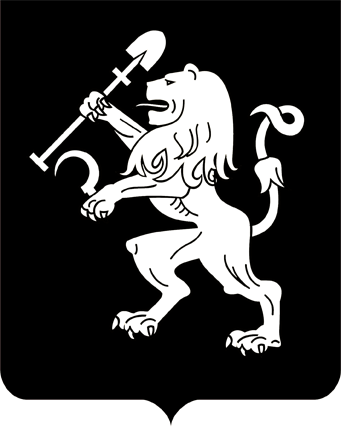 АДМИНИСТРАЦИЯ ГОРОДА КРАСНОЯРСКАРАСПОРЯЖЕНИЕО внесении изменений в распоряжение администрации города от 29.10.2019 № 1-тр В целях совершенствования системы функционирования программно-аппаратного комплекса «Безналичная электронная оплата проезда», руководствуясь ст. 45, 58, 59 Устава города Красноярска, распоряжением Главы города от 22.12.2006 № 270-р:1. Внести в распоряжение администрации города от 29.10.2019              № 1-тр «О проведении открытого конкурса по выбору оператора (уполномоченной организации) по реализации безналичной электронной                 системы оплаты проезда в городском автомобильном транспорте (кроме такси) и городском наземном электрическом транспорте общего пользования с помощью электронных носителей в городе Красноярске»                следующие изменения:1) в пункте 1 распоряжения цифры «20.12.2019» заменить цифрами «30.12.2019»;2) в приложении 1 к распоряжению:подпункт 2 пункта 16 дополнить абзацем двенадцатым следующего содержания:«наличие возможности определения корреспонденции поездок                  по электронным носителям без установки дополнительного обору-дования.»;в пункте 20 слова «в течение 20 дней после опубликования извещения о проведении конкурса в газете «Городские новости» и размещения на официальном сайте администрации города в сети Интернет»            заменить словами «в срок, указанный в извещении о проведении                    конкурса, опубликованном в газете «Городские новости» и размещенном на официальном сайте администрации города в сети Интернет»;3) таблицу приложения 2 к Положению о порядке проведения        открытого конкурса по выбору оператора (уполномоченной организации) по реализации безналичной электронной системы оплаты проезда    в транспорте общего пользования с помощью электронных носителей            в городе Красноярске дополнить строкой 11 следующего содержания:4) приложение 4 к Положению о порядке проведения открытого конкурса по выбору оператора (уполномоченной организации) по реализации безналичной электронной системы оплаты проезда в транспорте общего пользования с помощью электронных носителей в городе Красноярске изложить в редакции согласно приложению к настоящему распоряжению.2. Настоящее распоряжение опубликовать в газете «Городские  новости» и разместить на официальном сайте администрации города.            3. Контроль за исполнением настоящего распоряжения возложить   на заместителя руководителя департамента транспорта администрации города – начальника отдела организации перевозок и дорожного                 движения Манченко И.А.Заместитель Главы города –руководитель департаментатранспорта	        			                                                А.И. ГодованюкПриложениек распоряжению	администрации городаот ____________ № _________«Приложение 4к Положению о порядке проведения открытого конкурса по выбору оператора (уполномоченной организации) по реализации безналичной электронной системы оплаты проезда в транспорте общего пользования с помощью электронных носителей в городе КрасноярскеКритерии оценки заявокЛучшим условием для целей оценки считается наибольшее значение показателя.Количество баллов, присуждаемых по критерию оценки (показателю) (НЦБi), определяется по формуле:НЦБi = ЗК х (Кi/Кmax), где:ЗК – значимость критерия показателя; Кi – предложение участника конкурса, заявка (предложение) которого оценивается;Кmax – максимальное предложение из предложений по критерию оценки, сделанных участниками конкурса.Полученная значимость критерия оценки заявок на участие в конкурсе суммируется.».08.11.2019№ 2-тр«11Наличие возможности определения корреспонденции поездок по электронным носителям без установки дополнительного оборудования»Номер критерияМаксимальное количество баллов по критериюКритерии оценки заявок и их содержаниеЗначимостькритерия оценки заявок на участие в конкурсе12341100Выполнение функций оператора в аналогичных проектах.Для оценки заявок по нестоимостным критериям каждой заявке выставляется значение от 0 до 100 баллов. Сумма максимальных значений всех показателей этого критерия, установленных в конкурсной документации составляет 100 баллов.Наибольшее количество баллов присваивается заявке с лучшим предложением:от 5 лет и более – 100 баллов;от 2 до 4 лет – 50 баллов;до 2 лет включительно – 20 баллов20%2100Готовность участника конкурса к внедрению безналичной электронной системы оплаты проезда             в общественном транспорте с помощью электронных носителей в городе Красноярске с 1 января                 2020 года.Для оценки заявок по нестоимостным критериям каждой заявке выставляется значение от 0 до 100 баллов. Сумма максимальных значений всех показателей этого критерия, установленных в конкурсной  документации составляет 100 баллов.Наличие подтверждающих документов – 100 баллов. Отсутствие подтверждающих документов – 0 баллов5%3100Наличие действующих/исполненных договоров с заводом-изготовителем электронных носителей не менее чем за три предшествующих конкурсу года. Для оценки заявок по нестоимостным критериям каждой заявке выставляется значение от 0 до 100 баллов. Сумма максимальных значений всех показателей этого критерия, установленных в конкурсной документации составляет 100 баллов.От 5 договоров – 100 баллов;от 3 до 4 договоров – 50 баллов;от 1 до 2 договоров – 20 баллов10%4100Наличие пунктов по ремонту и замене вышедших из строя электронных носителей.Для оценки заявок по нестоимостным критериям каждой заявке выставляется значение от 0 до 100 баллов. Сумма максимальных значений всех показателей этого критерия, установленных в конкурсной документации составляет 100 баллов.От 6 и более  пунктов – 100 баллов;от 3 до 5 пунктов – 50 баллов;от 1 до 2 пунктов – 20 баллов10%5100Наличие договора с центром обработки информации по перевезенным пассажирам по маршруту регулярных перевозок с указанием даты и времени поездки. Для оценки заявок по нестоимостным критериям каждой заявке выставляется значение от 0 до 100 баллов. Сумма максимальных значений всех показателей этого критерия, установленных в конкурсной документации составляет 100 баллов.Наличие действующего договора – 100 баллов;Отсутствие действующего договора – 0 баллов 15%6100Наличие договора на обслуживание транспортных терминалов, принимающих к оплате электронные носители.Для оценки заявок по нестоимостным критериям каждой заявке выставляется значение от 0 до 100 баллов. Сумма максимальных значений всех показателей этого критерия, установленных в конкурсной документации составляет 100 баллов.Наличие действующего  договора – 100 баллов;Отсутствие действующего договора – 0 баллов10%7100Совместимость одного транспортного терминала со всеми видами электронных носителей (транспортная, социальная банковская карты, браслеты и др.), а также учет наличных денежных средств в соответствии с Федеральным законом № 54-ФЗ.Для оценки заявок по нестоимостным критериям каждой заявке выставляется значение от 0 до 100 баллов. Сумма максимальных значений всех показателей этого критерия, установленных в конкурсной документации составляет 100 баллов.Наличие подтверждающих документов – 100 баллов. Отсутствие подтверждающих документов – 0 баллов5%8100Наличие сети распространения и пополнения электронных носителей или договоров с организациями, оказывающими данные услуги.Для оценки заявок по нестоимостным критериям каждой заявке выставляется значение от 0 до 100 баллов. Сумма максимальных значений всех показателей этого критерия, установленных в конкурсной документации составляет 100 баллов.От 5 договоров и более – 100 баллов;от 3 до 4 договоров – 50 баллов;от 1 до 2 договоров – 20 баллов10%9100Использование электронных носителей стандарта Mifare 1k ISO 14443 Type A 13,56 MHz. Наличие подтверждающих документов – 100 баллов. Отсутствие подтверждающих документов – 0 баллов5%10100Наличие функционала онлайн-пополнения электронных носителей.Наличие подтверждающих документов – 100 баллов. Отсутствие подтверждающих документов – 0 баллов5%11100Наличие возможности определения корреспонденции поездок по электронным носителям без установки дополнительного оборудования.Наличие подтверждающих документов – 100 баллов.Отсутствие подтверждающих документов – 0 баллов5%